Приложение №1 к Анкете ООО «Тяжпромлизинг»Схема товарно-денежных потоков Лизингополучателя – индивидуального предпринимателяВ примечаниях к Схеме  указать следующую информацию:- основных поставщиков и покупателей (не менее 5 компаний);- - долю  каждого  из поставщиков /покупателей  в структуре продаж / себестоимости;- условия расчетов (отсрочка или  предоплата, вексельная  или  безналичная денежная форма расчетов и т.д.);- если есть,  то приложить презентацию деятельности Лизингополучателя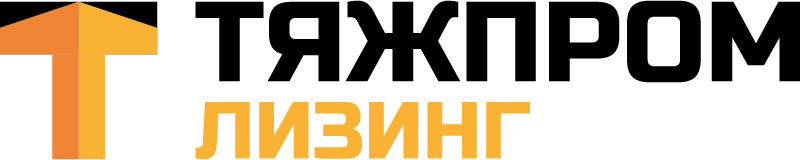      АНКЕТА* ЛИЗИНГОПОЛУЧАТЕЛЯ – ИНДИВИДУАЛЬНОГО ПРЕДПРИНИМАТЕЛЯ     АНКЕТА* ЛИЗИНГОПОЛУЧАТЕЛЯ – ИНДИВИДУАЛЬНОГО ПРЕДПРИНИМАТЕЛЯ     АНКЕТА* ЛИЗИНГОПОЛУЧАТЕЛЯ – ИНДИВИДУАЛЬНОГО ПРЕДПРИНИМАТЕЛЯ     АНКЕТА* ЛИЗИНГОПОЛУЧАТЕЛЯ – ИНДИВИДУАЛЬНОГО ПРЕДПРИНИМАТЕЛЯ     АНКЕТА* ЛИЗИНГОПОЛУЧАТЕЛЯ – ИНДИВИДУАЛЬНОГО ПРЕДПРИНИМАТЕЛЯ     АНКЕТА* ЛИЗИНГОПОЛУЧАТЕЛЯ – ИНДИВИДУАЛЬНОГО ПРЕДПРИНИМАТЕЛЯ     АНКЕТА* ЛИЗИНГОПОЛУЧАТЕЛЯ – ИНДИВИДУАЛЬНОГО ПРЕДПРИНИМАТЕЛЯ     АНКЕТА* ЛИЗИНГОПОЛУЧАТЕЛЯ – ИНДИВИДУАЛЬНОГО ПРЕДПРИНИМАТЕЛЯ     АНКЕТА* ЛИЗИНГОПОЛУЧАТЕЛЯ – ИНДИВИДУАЛЬНОГО ПРЕДПРИНИМАТЕЛЯ*(При заполнении не должно быть пустых граф, при отсутствии реквизита проставляется «НЕТ»)*(При заполнении не должно быть пустых граф, при отсутствии реквизита проставляется «НЕТ»)*(При заполнении не должно быть пустых граф, при отсутствии реквизита проставляется «НЕТ»)*(При заполнении не должно быть пустых граф, при отсутствии реквизита проставляется «НЕТ»)*(При заполнении не должно быть пустых граф, при отсутствии реквизита проставляется «НЕТ»)*(При заполнении не должно быть пустых граф, при отсутствии реквизита проставляется «НЕТ»)*(При заполнении не должно быть пустых граф, при отсутствии реквизита проставляется «НЕТ»)*(При заполнении не должно быть пустых граф, при отсутствии реквизита проставляется «НЕТ»)*(При заполнении не должно быть пустых граф, при отсутствии реквизита проставляется «НЕТ»)1. ОБЩАЯ ИНФОРМАЦИЯ1. ОБЩАЯ ИНФОРМАЦИЯ1. ОБЩАЯ ИНФОРМАЦИЯ1. ОБЩАЯ ИНФОРМАЦИЯ1. ОБЩАЯ ИНФОРМАЦИЯ1. ОБЩАЯ ИНФОРМАЦИЯ1. ОБЩАЯ ИНФОРМАЦИЯ1. ОБЩАЯ ИНФОРМАЦИЯ1. ОБЩАЯ ИНФОРМАЦИЯНаименование, фирменное наименование на русском языке (полное и (или) сокращенное) и на иностранных языках (полное и (или) сокращенное) (при наличии)Наименование, фирменное наименование на русском языке (полное и (или) сокращенное) и на иностранных языках (полное и (или) сокращенное) (при наличии)Наименование, фирменное наименование на русском языке (полное и (или) сокращенное) и на иностранных языках (полное и (или) сокращенное) (при наличии)Наименование, фирменное наименование на русском языке (полное и (или) сокращенное) и на иностранных языках (полное и (или) сокращенное) (при наличии)Наименование, фирменное наименование на русском языке (полное и (или) сокращенное) и на иностранных языках (полное и (или) сокращенное) (при наличии)Наименование, фирменное наименование на русском языке (полное и (или) сокращенное) и на иностранных языках (полное и (или) сокращенное) (при наличии)Наименование, фирменное наименование на русском языке (полное и (или) сокращенное) и на иностранных языках (полное и (или) сокращенное) (при наличии)Наименование, фирменное наименование на русском языке (полное и (или) сокращенное) и на иностранных языках (полное и (или) сокращенное) (при наличии)Наименование, фирменное наименование на русском языке (полное и (или) сокращенное) и на иностранных языках (полное и (или) сокращенное) (при наличии)Указать систему налогообложенияУказать систему налогообложенияУказать систему налогообложения  Можно ли назвать Вашу кредитную историю   положительной за последние 2 года (не допускались просроченные платежи по кредитным продуктам или допускались просроченные платежи длительностью не более 5 дней и при этом не чаще чем раз в полгода, не  имели место быть невыполненные обязательства по договору поручительства,  или неоплаченные регрессные требования по банковским гарантиям, и т.п.)?  Можно ли назвать Вашу кредитную историю   положительной за последние 2 года (не допускались просроченные платежи по кредитным продуктам или допускались просроченные платежи длительностью не более 5 дней и при этом не чаще чем раз в полгода, не  имели место быть невыполненные обязательства по договору поручительства,  или неоплаченные регрессные требования по банковским гарантиям, и т.п.)?  Можно ли назвать Вашу кредитную историю   положительной за последние 2 года (не допускались просроченные платежи по кредитным продуктам или допускались просроченные платежи длительностью не более 5 дней и при этом не чаще чем раз в полгода, не  имели место быть невыполненные обязательства по договору поручительства,  или неоплаченные регрессные требования по банковским гарантиям, и т.п.)?Кредитная история положительная (да/нет)?Кредитная история положительная (данные за  последние 2 года)(таблица ниже заполняется, если ответ на вопрос - нет)Кредитная история отрицательная  (данные за  последние 2 года)Причина возникновения просроченных платежей (или пр. факта неисполнения обязательства самим лизингополучателем или аффилированной с ним компании)Кредитная история положительная (да/нет)?Кредитная история положительная (данные за  последние 2 года)(таблица ниже заполняется, если ответ на вопрос - нет)Кредитная история отрицательная  (данные за  последние 2 года)Причина возникновения просроченных платежей (или пр. факта неисполнения обязательства самим лизингополучателем или аффилированной с ним компании)Кредитная история положительная (да/нет)?Кредитная история положительная (данные за  последние 2 года)(таблица ниже заполняется, если ответ на вопрос - нет)Кредитная история отрицательная  (данные за  последние 2 года)Причина возникновения просроченных платежей (или пр. факта неисполнения обязательства самим лизингополучателем или аффилированной с ним компании)Кредитная история положительная (да/нет)?Кредитная история положительная (данные за  последние 2 года)(таблица ниже заполняется, если ответ на вопрос - нет)Кредитная история отрицательная  (данные за  последние 2 года)Причина возникновения просроченных платежей (или пр. факта неисполнения обязательства самим лизингополучателем или аффилированной с ним компании)Кредитная история положительная (да/нет)?Кредитная история положительная (данные за  последние 2 года)(таблица ниже заполняется, если ответ на вопрос - нет)Кредитная история отрицательная  (данные за  последние 2 года)Причина возникновения просроченных платежей (или пр. факта неисполнения обязательства самим лизингополучателем или аффилированной с ним компании)Кредитная история положительная (да/нет)?Кредитная история положительная (данные за  последние 2 года)(таблица ниже заполняется, если ответ на вопрос - нет)Кредитная история отрицательная  (данные за  последние 2 года)Причина возникновения просроченных платежей (или пр. факта неисполнения обязательства самим лизингополучателем или аффилированной с ним компании)Существует ли у Вас опыт работы с лизинговыми компаниями (при наличии указать Лизинговую/ые компанию/и)?Существует ли у Вас опыт работы с лизинговыми компаниями (при наличии указать Лизинговую/ые компанию/и)?Существует ли у Вас опыт работы с лизинговыми компаниями (при наличии указать Лизинговую/ые компанию/и)?Среднесписочная численность наемного  персонала за последний отчетный период/ на дату заполнения анкеты ФОТ  за  последний завершенный  год и последний отчетный периодСреднесписочная численность наемного  персонала за последний отчетный период/ на дату заполнения анкеты ФОТ  за  последний завершенный  год и последний отчетный периодСреднесписочная численность наемного  персонала за последний отчетный период/ на дату заполнения анкеты ФОТ  за  последний завершенный  год и последний отчетный периодВходит ли ИП в холдинговые структуры, в том числе неформальные (привести краткое описание холдинга и его состав)Входит ли ИП в холдинговые структуры, в том числе неформальные (привести краткое описание холдинга и его состав)Входит ли ИП в холдинговые структуры, в том числе неформальные (привести краткое описание холдинга и его состав)Входит ли ИП в холдинговые структуры, в том числе неформальные (привести краткое описание холдинга и его состав)Входит ли ИП в холдинговые структуры, в том числе неформальные (привести краткое описание холдинга и его состав)Входит ли ИП в холдинговые структуры, в том числе неформальные (привести краткое описание холдинга и его состав)Если ДА, то указать краткое описание холдингаЕсли ДА, то указать краткое описание холдингаЕсли ДА, то указать краткое описание холдингаЕсли ДА, то указать краткое описание холдингаЕсли ДА, то указать краткое описание холдингаЕсли ДА, то указать краткое описание холдингаЯвляется ли ИП резидентом Российской Федерации?Является ли ИП резидентом Российской Федерации?Является ли ИП резидентом Российской Федерации?Является ли ИП резидентом Российской Федерации?Является ли ИП резидентом Российской Федерации?Является ли ИП резидентом Российской Федерации?Если НЕТ, то указать страну резидентстваЕсли НЕТ, то указать страну резидентстваЕсли НЕТ, то указать страну резидентстваЕсли НЕТ, то указать страну резидентстваЕсли НЕТ, то указать страну резидентстваЕсли НЕТ, то указать страну резидентства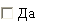 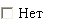 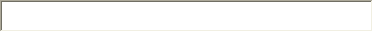 Дата государственной регистрацииДата государственной регистрацииИННОГРНИПКод в соответствии с Общероссийским классификатором объектов административно-территориального деления (при наличии)Код в соответствии с Общероссийским классификатором объектов административно-территориального деления (при наличии)Код в соответствии с Общероссийским классификатором объектов административно-территориального деления (при наличии)Код в соответствии с Общероссийским классификатором объектов административно-территориального деления (при наличии)Место нахождения (с указанием почтового индекса)Место нахождения (с указанием почтового индекса)Место нахождения (с указанием почтового индекса)Место нахождения (с указанием почтового индекса)Контактные данныеКонтактные данныеТелефон с указанием кода городаТелефон с указанием кода городаКонтактные данныеКонтактные данныеСайт ИПСайт ИПМесто нахождения совпадает с Фактическим адресом 
(в случае ответа "да" Фактический адрес не заполняется)Место нахождения совпадает с Фактическим адресом 
(в случае ответа "да" Фактический адрес не заполняется)Место нахождения совпадает с Фактическим адресом 
(в случае ответа "да" Фактический адрес не заполняется)Место нахождения совпадает с Фактическим адресом 
(в случае ответа "да" Фактический адрес не заполняется)Фактический адрес (с указанием почтового индекса)Фактический адрес (с указанием почтового индекса)Фактический адрес (с указанием почтового индекса)Фактический адрес (с указанием почтового индекса)Сведения о лицензии на право осуществления деятельности, подлежащей лицензированию (ДА / НЕТ. В случае указания ответа ДА, необходимо предоставить копию лицензии(ий) и указать: вид лицензии, ее номер, дата выдачи лицензии; кем выдана; срок действия, перечень видов лицензируемой деятельности).Сведения о лицензии на право осуществления деятельности, подлежащей лицензированию (ДА / НЕТ. В случае указания ответа ДА, необходимо предоставить копию лицензии(ий) и указать: вид лицензии, ее номер, дата выдачи лицензии; кем выдана; срок действия, перечень видов лицензируемой деятельности).Сведения о лицензии на право осуществления деятельности, подлежащей лицензированию (ДА / НЕТ. В случае указания ответа ДА, необходимо предоставить копию лицензии(ий) и указать: вид лицензии, ее номер, дата выдачи лицензии; кем выдана; срок действия, перечень видов лицензируемой деятельности).Сведения о лицензии на право осуществления деятельности, подлежащей лицензированию (ДА / НЕТ. В случае указания ответа ДА, необходимо предоставить копию лицензии(ий) и указать: вид лицензии, ее номер, дата выдачи лицензии; кем выдана; срок действия, перечень видов лицензируемой деятельности).Ф.И.О. лица, полномочного вести переговоры от имени ИП, передавать в ООО "Тяжпромлизинг" и получать от него документы:Ф.И.О. лица, полномочного вести переговоры от имени ИП, передавать в ООО "Тяжпромлизинг" и получать от него документы:Ф.И.О. лица, полномочного вести переговоры от имени ИП, передавать в ООО "Тяжпромлизинг" и получать от него документы:Ф.И.О. лица, полномочного вести переговоры от имени ИП, передавать в ООО "Тяжпромлизинг" и получать от него документы:Телефон с указанием кода городаТелефон с указанием кода городаФ.И.О. лица, полномочного вести переговоры от имени ИП, передавать в ООО "Тяжпромлизинг" и получать от него документы:Ф.И.О. лица, полномочного вести переговоры от имени ИП, передавать в ООО "Тяжпромлизинг" и получать от него документы:Адрес электронной почтыАдрес электронной почты3. БАНКОВСКИЕ РЕКВИЗИТЫ3. БАНКОВСКИЕ РЕКВИЗИТЫ3. БАНКОВСКИЕ РЕКВИЗИТЫ3. БАНКОВСКИЕ РЕКВИЗИТЫ3. БАНКОВСКИЕ РЕКВИЗИТЫ3. БАНКОВСКИЕ РЕКВИЗИТЫ3. БАНКОВСКИЕ РЕКВИЗИТЫ3. БАНКОВСКИЕ РЕКВИЗИТЫ3. БАНКОВСКИЕ РЕКВИЗИТЫНаименование банкаНаименование банкаНаименование банкаМестонахождениеМестонахождениеМестонахождение№ расчетного счета№ расчетного счета№ расчетного счета№ корреспондентского счета№ корреспондентского счета№ корреспондентского счетаБИК/СВИФТБИК/СВИФТБИК/СВИФТ4. РУКОВОДЯЩИЙ СОСТАВ4. РУКОВОДЯЩИЙ СОСТАВ4. РУКОВОДЯЩИЙ СОСТАВ4. РУКОВОДЯЩИЙ СОСТАВГлавный бухгалтерФ.И.О.Ф.И.О.Главный бухгалтерДата назначения на должность(№ и дата приказа)Дата назначения на должность(№ и дата приказа)Главный бухгалтерПаспортСерия, номерГлавный бухгалтерПаспортКем выданГлавный бухгалтерПаспортДата выдачиГлавный бухгалтерДата и место рожденияДата и место рожденияГлавный бухгалтерАдрес регистрацииАдрес регистрацииАдрес регистрацииГлавный бухгалтерГлавный бухгалтерТелефон с указанием кода городаТелефон с указанием кода городаВыгодоприобретатель / Выгодоприобретатели                                                                          (лицо, к выгоде которого действует Лизингополучатель, в том числе на основании агентского договора, договоров поручения, комиссии и доверительного управления, при проведении операций с денежными средствами и иным имуществом)                                                           Выгодоприобретатель / Выгодоприобретатели                                                                          (лицо, к выгоде которого действует Лизингополучатель, в том числе на основании агентского договора, договоров поручения, комиссии и доверительного управления, при проведении операций с денежными средствами и иным имуществом)                                                           Выгодоприобретатель / Выгодоприобретатели                                                                          (лицо, к выгоде которого действует Лизингополучатель, в том числе на основании агентского договора, договоров поручения, комиссии и доверительного управления, при проведении операций с денежными средствами и иным имуществом)                                                           Выгодоприобретатель / Выгодоприобретатели                                                                          (лицо, к выгоде которого действует Лизингополучатель, в том числе на основании агентского договора, договоров поручения, комиссии и доверительного управления, при проведении операций с денежными средствами и иным имуществом)                                                           Выгодоприобретатель / Выгодоприобретатели                                                                          (лицо, к выгоде которого действует Лизингополучатель, в том числе на основании агентского договора, договоров поручения, комиссии и доверительного управления, при проведении операций с денежными средствами и иным имуществом)                                                           Выгодоприобретатель / Выгодоприобретатели                                                                          (лицо, к выгоде которого действует Лизингополучатель, в том числе на основании агентского договора, договоров поручения, комиссии и доверительного управления, при проведении операций с денежными средствами и иным имуществом)                                                           (в случае наличия – отдельно заполняется «Анкета юридического / физического лица – выгодоприобретателя лизингополучателя»)Бенефициарный владелец/Бенефициарные владельцы                                                (физическое лицо, которое в конечном счете прямо или косвенно (через третьих лиц) владеет (имеет преобладающее участие более 25 процентов в капитале) Лизингополучателем либо имеет возможность контролировать действия Лизингополучателя)Бенефициарный владелец/Бенефициарные владельцы                                                (физическое лицо, которое в конечном счете прямо или косвенно (через третьих лиц) владеет (имеет преобладающее участие более 25 процентов в капитале) Лизингополучателем либо имеет возможность контролировать действия Лизингополучателя)Бенефициарный владелец/Бенефициарные владельцы                                                (физическое лицо, которое в конечном счете прямо или косвенно (через третьих лиц) владеет (имеет преобладающее участие более 25 процентов в капитале) Лизингополучателем либо имеет возможность контролировать действия Лизингополучателя)Бенефициарный владелец/Бенефициарные владельцы                                                (физическое лицо, которое в конечном счете прямо или косвенно (через третьих лиц) владеет (имеет преобладающее участие более 25 процентов в капитале) Лизингополучателем либо имеет возможность контролировать действия Лизингополучателя)Бенефициарный владелец/Бенефициарные владельцы                                                (физическое лицо, которое в конечном счете прямо или косвенно (через третьих лиц) владеет (имеет преобладающее участие более 25 процентов в капитале) Лизингополучателем либо имеет возможность контролировать действия Лизингополучателя)Бенефициарный владелец/Бенефициарные владельцы                                                (физическое лицо, которое в конечном счете прямо или косвенно (через третьих лиц) владеет (имеет преобладающее участие более 25 процентов в капитале) Лизингополучателем либо имеет возможность контролировать действия Лизингополучателя)(отдельно заполняется «Анкета бенефициарного владельца лизингополучателя»)5. ОПИСАНИЕ ОСНОВНОЙ ДЕЯТЕЛЬНОСТИ / ЦЕЛИ УСТАНОВЛЕНИЯ ДЕЛОВЫХ ОТНОШЕНИЙ5. ОПИСАНИЕ ОСНОВНОЙ ДЕЯТЕЛЬНОСТИ / ЦЕЛИ УСТАНОВЛЕНИЯ ДЕЛОВЫХ ОТНОШЕНИЙ5. ОПИСАНИЕ ОСНОВНОЙ ДЕЯТЕЛЬНОСТИ / ЦЕЛИ УСТАНОВЛЕНИЯ ДЕЛОВЫХ ОТНОШЕНИЙ5. ОПИСАНИЕ ОСНОВНОЙ ДЕЯТЕЛЬНОСТИ / ЦЕЛИ УСТАНОВЛЕНИЯ ДЕЛОВЫХ ОТНОШЕНИЙ5. ОПИСАНИЕ ОСНОВНОЙ ДЕЯТЕЛЬНОСТИ / ЦЕЛИ УСТАНОВЛЕНИЯ ДЕЛОВЫХ ОТНОШЕНИЙ5. ОПИСАНИЕ ОСНОВНОЙ ДЕЯТЕЛЬНОСТИ / ЦЕЛИ УСТАНОВЛЕНИЯ ДЕЛОВЫХ ОТНОШЕНИЙ5. ОПИСАНИЕ ОСНОВНОЙ ДЕЯТЕЛЬНОСТИ / ЦЕЛИ УСТАНОВЛЕНИЯ ДЕЛОВЫХ ОТНОШЕНИЙЗанимаемое помещение площадь м.кв.Тип владения помещениемОбъем продаж  за последние 3 года  (в ежегодном разрезе) и отч.период в абсолютном и относительном выраженииРентабельность деятельности (валовая) на текущую датуОбъем собственного капитала в руб.Численность персонала на дату заполнения анкетыУказать 5 самых крупных кредиторов (из совокупной кредиторской задолженности за отчетный период), Указать просроченную кредиторскую задолженность перед поставщиками, если она составляет 10% и более % от совокупной за отчетный период(Название контрагента, сумма, ожидаемый срок погашения),Указать 5 самых крупных дебиторов (из совокупной дебиторской задолженности за отчетный период), Указать просроченную дебиторскую задолженность покупателей, если она составляет 10% и более % от совокупной за отчетный период(Название контрагента, сумма, ожидаемый срок погашения), Планируемый объем сделок в натуральном и абсолютном выражениях  на ближайший год,  руб.Наличие текущих судебных споровПеречислить имущество, находящееся  в собственности ИП,  в т.ч. как физ.лица  Цели установления отношений(Лизингополучатель/Поручитель)Отраслевая принадлежность / сфера деятельностиОтраслевая принадлежность / сфера деятельностиПланируемое местонахождение объекта лизинга (заполняется Лизингополучателем)Кто владелец территории, на которой будет располагаться   планируемый  к приобретению  объект  лизинга, указать  права владения: собственность, аренда  или др. Указать номер и дату соответствующего документа/договора, подтверждающего право  владения.Планируемое местонахождение объекта лизинга (заполняется Лизингополучателем)Кто владелец территории, на которой будет располагаться   планируемый  к приобретению  объект  лизинга, указать  права владения: собственность, аренда  или др. Указать номер и дату соответствующего документа/договора, подтверждающего право  владения.Наличие сезонности (да/нет)Наличие сезонности (да/нет)Наличие сезонности (да/нет)Наличие сезонности (да/нет)Если да, то указывается продолжительность  и описание сезонностиЕсли да, то указывается продолжительность  и описание сезонностиЕсли да, то указывается продолжительность  и описание сезонностиЕсли да, то указывается продолжительность  и описание сезонностиПросьба указать следующие сведения о:(ДА / НЕТ. В случае указания ответа ДА – предоставить копию подтверждающего документа)Просьба указать следующие сведения о:(ДА / НЕТ. В случае указания ответа ДА – предоставить копию подтверждающего документа)постановке на учет в Федеральной службе по финансовому мониторингупостановке на учет в Федеральной службе по финансовому мониторингупостановке на учет в Федеральной службе по финансовому мониторингупостановке на учет в Федеральной службе по финансовому мониторингуПросьба указать следующие сведения о:(ДА / НЕТ. В случае указания ответа ДА – предоставить копию подтверждающего документа)Просьба указать следующие сведения о:(ДА / НЕТ. В случае указания ответа ДА – предоставить копию подтверждающего документа)постановке на специальный учет в Федеральную пробирную палатупостановке на специальный учет в Федеральную пробирную палатупостановке на специальный учет в Федеральную пробирную палатупостановке на специальный учет в Федеральную пробирную палатуПросьба указать следующие сведения о:(ДА / НЕТ. В случае указания ответа ДА – предоставить копию подтверждающего документа)Просьба указать следующие сведения о:(ДА / НЕТ. В случае указания ответа ДА – предоставить копию подтверждающего документа)включении в реестр аудиторов и аудиторских организацийвключении в реестр аудиторов и аудиторских организацийвключении в реестр аудиторов и аудиторских организацийвключении в реестр аудиторов и аудиторских организацийПросьба указать следующие сведения о:(ДА / НЕТ. В случае указания ответа ДА – предоставить копию подтверждающего документа)Просьба указать следующие сведения о:(ДА / НЕТ. В случае указания ответа ДА – предоставить копию подтверждающего документа)включении в государственный реестр микрофинансовых организаций, ломбардоввключении в государственный реестр микрофинансовых организаций, ломбардоввключении в государственный реестр микрофинансовых организаций, ломбардоввключении в государственный реестр микрофинансовых организаций, ломбардовПросьба указать следующие сведения о:(ДА / НЕТ. В случае указания ответа ДА – предоставить копию подтверждающего документа)Просьба указать следующие сведения о:(ДА / НЕТ. В случае указания ответа ДА – предоставить копию подтверждающего документа)включении в государственный реестр микрофинансовых организацийвключении в государственный реестр микрофинансовых организацийвключении в государственный реестр микрофинансовых организацийвключении в государственный реестр микрофинансовых организацийПросьба указать следующие сведения о:(ДА / НЕТ. В случае указания ответа ДА – предоставить копию подтверждающего документа)Просьба указать следующие сведения о:(ДА / НЕТ. В случае указания ответа ДА – предоставить копию подтверждающего документа)включении в государственный реестр ломбардоввключении в государственный реестр ломбардоввключении в государственный реестр ломбардоввключении в государственный реестр ломбардовПросьба указать следующие сведения о:(ДА / НЕТ. В случае указания ответа ДА – предоставить копию подтверждающего документа)Просьба указать следующие сведения о:(ДА / НЕТ. В случае указания ответа ДА – предоставить копию подтверждающего документа)включении в государственный реестр кредитных потребительских кооперативоввключении в государственный реестр кредитных потребительских кооперативоввключении в государственный реестр кредитных потребительских кооперативоввключении в государственный реестр кредитных потребительских кооперативовПросьба указать следующие сведения о:(ДА / НЕТ. В случае указания ответа ДА – предоставить копию подтверждающего документа)Просьба указать следующие сведения о:(ДА / НЕТ. В случае указания ответа ДА – предоставить копию подтверждающего документа)включении в государственный реестр сельскохозяйственных кредитных потребительских кооперативоввключении в государственный реестр сельскохозяйственных кредитных потребительских кооперативоввключении в государственный реестр сельскохозяйственных кредитных потребительских кооперативоввключении в государственный реестр сельскохозяйственных кредитных потребительских кооперативовПросьба указать следующие сведения о:(ДА / НЕТ. В случае указания ответа ДА – предоставить копию подтверждающего документа)Просьба указать следующие сведения о:(ДА / НЕТ. В случае указания ответа ДА – предоставить копию подтверждающего документа)включении в реестр операторов финансовых платформвключении в реестр операторов финансовых платформвключении в реестр операторов финансовых платформвключении в реестр операторов финансовых платформПросьба указать следующие сведения о:(ДА / НЕТ. В случае указания ответа ДА – предоставить копию подтверждающего документа)Просьба указать следующие сведения о:(ДА / НЕТ. В случае указания ответа ДА – предоставить копию подтверждающего документа)включении в реестр операторов инвестиционных платформвключении в реестр операторов инвестиционных платформвключении в реестр операторов инвестиционных платформвключении в реестр операторов инвестиционных платформПросьба указать следующие сведения о:(ДА / НЕТ. В случае указания ответа ДА – предоставить копию подтверждающего документа)Просьба указать следующие сведения о:(ДА / НЕТ. В случае указания ответа ДА – предоставить копию подтверждающего документа)включении в реестр операторов информационных системвключении в реестр операторов информационных системвключении в реестр операторов информационных системвключении в реестр операторов информационных системвключении в реестр операторов обмена цифровых финансовых активов, ведение которого осуществляется Банком Россиивключении в реестр операторов обмена цифровых финансовых активов, ведение которого осуществляется Банком Россиивключении в реестр операторов обмена цифровых финансовых активов, ведение которого осуществляется Банком Россиивключении в реестр операторов обмена цифровых финансовых активов, ведение которого осуществляется Банком России6. ОПРЕДЕЛЕНИЕ СТАТУСА ФИЗИЧЕСКОГО ЛИЦА (принадлежность к определенной категории лиц) ИП является6. ОПРЕДЕЛЕНИЕ СТАТУСА ФИЗИЧЕСКОГО ЛИЦА (принадлежность к определенной категории лиц) ИП является6. ОПРЕДЕЛЕНИЕ СТАТУСА ФИЗИЧЕСКОГО ЛИЦА (принадлежность к определенной категории лиц) ИП является6. ОПРЕДЕЛЕНИЕ СТАТУСА ФИЗИЧЕСКОГО ЛИЦА (принадлежность к определенной категории лиц) ИП является6. ОПРЕДЕЛЕНИЕ СТАТУСА ФИЗИЧЕСКОГО ЛИЦА (принадлежность к определенной категории лиц) ИП является6. ОПРЕДЕЛЕНИЕ СТАТУСА ФИЗИЧЕСКОГО ЛИЦА (принадлежность к определенной категории лиц) ИП является6. ОПРЕДЕЛЕНИЕ СТАТУСА ФИЗИЧЕСКОГО ЛИЦА (принадлежность к определенной категории лиц) ИП является6. ОПРЕДЕЛЕНИЕ СТАТУСА ФИЗИЧЕСКОГО ЛИЦА (принадлежность к определенной категории лиц) ИП является6. ОПРЕДЕЛЕНИЕ СТАТУСА ФИЗИЧЕСКОГО ЛИЦА (принадлежность к определенной категории лиц) ИП является6. ОПРЕДЕЛЕНИЕ СТАТУСА ФИЗИЧЕСКОГО ЛИЦА (принадлежность к определенной категории лиц) ИП являетсяИностранным публичным должностным лицом (ИПДЛ) (в случае «Да» необходимо указать ФИО, должность и место работы)Иностранным публичным должностным лицом (ИПДЛ) (в случае «Да» необходимо указать ФИО, должность и место работы)Иностранным публичным должностным лицом (ИПДЛ) (в случае «Да» необходимо указать ФИО, должность и место работы)Иностранным публичным должностным лицом (ИПДЛ) (в случае «Да» необходимо указать ФИО, должность и место работы)Иностранным публичным должностным лицом (ИПДЛ) (в случае «Да» необходимо указать ФИО, должность и место работы)Иностранным публичным должностным лицом (ИПДЛ) (в случае «Да» необходимо указать ФИО, должность и место работы)УказатьУказатьУказатьУказатьУказатьУказатьДолжностным лицом публичных международных организаций (МПДЛ) (в случае «Да» необходимо указать ФИО, должность и место работы)Должностным лицом публичных международных организаций (МПДЛ) (в случае «Да» необходимо указать ФИО, должность и место работы)Должностным лицом публичных международных организаций (МПДЛ) (в случае «Да» необходимо указать ФИО, должность и место работы)Должностным лицом публичных международных организаций (МПДЛ) (в случае «Да» необходимо указать ФИО, должность и место работы)Должностным лицом публичных международных организаций (МПДЛ) (в случае «Да» необходимо указать ФИО, должность и место работы)Должностным лицом публичных международных организаций (МПДЛ) (в случае «Да» необходимо указать ФИО, должность и место работы)УказатьУказатьУказатьУказатьУказатьУказатьЛицом, замещающим (занимающим) государственные должности РФ, должности членов Совета директоров Центрального банка РФ, должности федеральной государственной службы, назначение на которые и освобождение от которых осуществляются Президентом РФ или Правительством РФ, должности в Центральном банке РФ, государственных корпорациях и иных организациях, созданных РФ на основании федеральных законов, включенные в перечни должностей, определяемые Президентом РФ (РПДЛ) (в случае «Да» необходимо указать ФИО, должность и место работы)Лицом, замещающим (занимающим) государственные должности РФ, должности членов Совета директоров Центрального банка РФ, должности федеральной государственной службы, назначение на которые и освобождение от которых осуществляются Президентом РФ или Правительством РФ, должности в Центральном банке РФ, государственных корпорациях и иных организациях, созданных РФ на основании федеральных законов, включенные в перечни должностей, определяемые Президентом РФ (РПДЛ) (в случае «Да» необходимо указать ФИО, должность и место работы)Лицом, замещающим (занимающим) государственные должности РФ, должности членов Совета директоров Центрального банка РФ, должности федеральной государственной службы, назначение на которые и освобождение от которых осуществляются Президентом РФ или Правительством РФ, должности в Центральном банке РФ, государственных корпорациях и иных организациях, созданных РФ на основании федеральных законов, включенные в перечни должностей, определяемые Президентом РФ (РПДЛ) (в случае «Да» необходимо указать ФИО, должность и место работы)Лицом, замещающим (занимающим) государственные должности РФ, должности членов Совета директоров Центрального банка РФ, должности федеральной государственной службы, назначение на которые и освобождение от которых осуществляются Президентом РФ или Правительством РФ, должности в Центральном банке РФ, государственных корпорациях и иных организациях, созданных РФ на основании федеральных законов, включенные в перечни должностей, определяемые Президентом РФ (РПДЛ) (в случае «Да» необходимо указать ФИО, должность и место работы)Лицом, замещающим (занимающим) государственные должности РФ, должности членов Совета директоров Центрального банка РФ, должности федеральной государственной службы, назначение на которые и освобождение от которых осуществляются Президентом РФ или Правительством РФ, должности в Центральном банке РФ, государственных корпорациях и иных организациях, созданных РФ на основании федеральных законов, включенные в перечни должностей, определяемые Президентом РФ (РПДЛ) (в случае «Да» необходимо указать ФИО, должность и место работы)Лицом, замещающим (занимающим) государственные должности РФ, должности членов Совета директоров Центрального банка РФ, должности федеральной государственной службы, назначение на которые и освобождение от которых осуществляются Президентом РФ или Правительством РФ, должности в Центральном банке РФ, государственных корпорациях и иных организациях, созданных РФ на основании федеральных законов, включенные в перечни должностей, определяемые Президентом РФ (РПДЛ) (в случае «Да» необходимо указать ФИО, должность и место работы)УказатьУказатьУказатьУказатьУказатьУказатьСупругом или супругой, его близким родственником (родственник по прямой восходящей и  нисходящей линии (родители и дети, дедушки, бабушки и внуки), полнородные и неполнородные (имеющие общих отца или мать) братья и сестры, (усыновители и усыновленные) ИПДЛ, МПДЛ, РПДЛ (в случае «Да» необходимо указать ФИО и служебное положение ИПДЛ, МПДЛ, РПДЛ  и кем именно приходится)Супругом или супругой, его близким родственником (родственник по прямой восходящей и  нисходящей линии (родители и дети, дедушки, бабушки и внуки), полнородные и неполнородные (имеющие общих отца или мать) братья и сестры, (усыновители и усыновленные) ИПДЛ, МПДЛ, РПДЛ (в случае «Да» необходимо указать ФИО и служебное положение ИПДЛ, МПДЛ, РПДЛ  и кем именно приходится)Супругом или супругой, его близким родственником (родственник по прямой восходящей и  нисходящей линии (родители и дети, дедушки, бабушки и внуки), полнородные и неполнородные (имеющие общих отца или мать) братья и сестры, (усыновители и усыновленные) ИПДЛ, МПДЛ, РПДЛ (в случае «Да» необходимо указать ФИО и служебное положение ИПДЛ, МПДЛ, РПДЛ  и кем именно приходится)Супругом или супругой, его близким родственником (родственник по прямой восходящей и  нисходящей линии (родители и дети, дедушки, бабушки и внуки), полнородные и неполнородные (имеющие общих отца или мать) братья и сестры, (усыновители и усыновленные) ИПДЛ, МПДЛ, РПДЛ (в случае «Да» необходимо указать ФИО и служебное положение ИПДЛ, МПДЛ, РПДЛ  и кем именно приходится)Супругом или супругой, его близким родственником (родственник по прямой восходящей и  нисходящей линии (родители и дети, дедушки, бабушки и внуки), полнородные и неполнородные (имеющие общих отца или мать) братья и сестры, (усыновители и усыновленные) ИПДЛ, МПДЛ, РПДЛ (в случае «Да» необходимо указать ФИО и служебное положение ИПДЛ, МПДЛ, РПДЛ  и кем именно приходится)Супругом или супругой, его близким родственником (родственник по прямой восходящей и  нисходящей линии (родители и дети, дедушки, бабушки и внуки), полнородные и неполнородные (имеющие общих отца или мать) братья и сестры, (усыновители и усыновленные) ИПДЛ, МПДЛ, РПДЛ (в случае «Да» необходимо указать ФИО и служебное положение ИПДЛ, МПДЛ, РПДЛ  и кем именно приходится)УказатьУказатьУказатьУказатьУказатьУказать7. СОГЛАСИЕ НА ПОЛУЧЕНИЕ КРЕДИТНОГО ОТЧЕТА И ОБРАБОТКУ ПЕРСОНАЛЬНЫХ ДАННЫХ7. СОГЛАСИЕ НА ПОЛУЧЕНИЕ КРЕДИТНОГО ОТЧЕТА И ОБРАБОТКУ ПЕРСОНАЛЬНЫХ ДАННЫХ7. СОГЛАСИЕ НА ПОЛУЧЕНИЕ КРЕДИТНОГО ОТЧЕТА И ОБРАБОТКУ ПЕРСОНАЛЬНЫХ ДАННЫХ7. СОГЛАСИЕ НА ПОЛУЧЕНИЕ КРЕДИТНОГО ОТЧЕТА И ОБРАБОТКУ ПЕРСОНАЛЬНЫХ ДАННЫХ7. СОГЛАСИЕ НА ПОЛУЧЕНИЕ КРЕДИТНОГО ОТЧЕТА И ОБРАБОТКУ ПЕРСОНАЛЬНЫХ ДАННЫХ7. СОГЛАСИЕ НА ПОЛУЧЕНИЕ КРЕДИТНОГО ОТЧЕТА И ОБРАБОТКУ ПЕРСОНАЛЬНЫХ ДАННЫХ7. СОГЛАСИЕ НА ПОЛУЧЕНИЕ КРЕДИТНОГО ОТЧЕТА И ОБРАБОТКУ ПЕРСОНАЛЬНЫХ ДАННЫХ7. СОГЛАСИЕ НА ПОЛУЧЕНИЕ КРЕДИТНОГО ОТЧЕТА И ОБРАБОТКУ ПЕРСОНАЛЬНЫХ ДАННЫХ7. СОГЛАСИЕ НА ПОЛУЧЕНИЕ КРЕДИТНОГО ОТЧЕТА И ОБРАБОТКУ ПЕРСОНАЛЬНЫХ ДАННЫХ7. СОГЛАСИЕ НА ПОЛУЧЕНИЕ КРЕДИТНОГО ОТЧЕТА И ОБРАБОТКУ ПЕРСОНАЛЬНЫХ ДАННЫХ____________________________________________________      __________      ______________________________________________________________________________________________________________________________________________Должность Подписывающего лицаДолжность Подписывающего лицаПодписьПодписьФ.И.О. (указывается полностью)Ф.И.О. (указывается полностью)Ф.И.О. (указывается полностью)Ф.И.О. (указывается полностью)М.П.М.П.М.П.М.П."___" _________________ 20__ г."___" _________________ 20__ г."___" _________________ 20__ г."___" _________________ 20__ г.___________________________________________________________________________________________________________________________________________________________________________________________________________________________________________________________________________Подпись работника ООО "Тяжпромлизинг"Подпись работника ООО "Тяжпромлизинг"Подпись работника ООО "Тяжпромлизинг"Ф.И.О. (указывается полностью)Ф.И.О. (указывается полностью)Ф.И.О. (указывается полностью)Ф.И.О. (указывается полностью)"___" _________________ 20__ г."___" _________________ 20__ г."___" _________________ 20__ г."___" _________________ 20__ г."___" _________________ 20__ г."___" _________________ 20__ г.Дата получения Анкеты работником ООО "Тяжпромлизинг"Дата получения Анкеты работником ООО "Тяжпромлизинг"Дата получения Анкеты работником ООО "Тяжпромлизинг"Дата получения Анкеты работником ООО "Тяжпромлизинг"Дата получения Анкеты работником ООО "Тяжпромлизинг"вставить схему